KARTA PRZEDMIOTUUwaga: student otrzymuje ocenę powyżej dostatecznej, jeżeli uzyskane efekty kształcenia przekraczają wymagane minimum.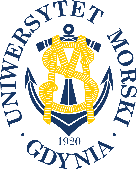 UNIWERSYTET MORSKI W GDYNIWydział Zarządzania i Nauk o Jakości 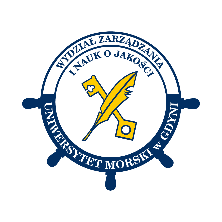 Kod przedmiotuNazwa przedmiotuw jęz. polskimTECHNIKI KREATYWNEGO MYŚLENIAKod przedmiotuNazwa przedmiotuw jęz. angielskimTECHNIQUES FOR CREATIVE THINKINGKierunekZarządzanieSpecjalnośćWszystkie specjalnościPoziom kształceniastudia I stopnia Forma studiówniestacjonarne Profil kształceniaogólnoakademicki Status przedmiotuwybieralny Rygorzaliczenie Semestr studiówLiczba punktów ECTSLiczba godzin w tygodniuLiczba godzin w tygodniuLiczba godzin w tygodniuLiczba godzin w tygodniuLiczba godzin w semestrzeLiczba godzin w semestrzeLiczba godzin w semestrzeLiczba godzin w semestrzeSemestr studiówLiczba punktów ECTSWCLPWCLPVI2  19 Razem w czasie studiówRazem w czasie studiówRazem w czasie studiówRazem w czasie studiówRazem w czasie studiówRazem w czasie studiów9999Wymagania w zakresie wiedzy, umiejętności i innych kompetencjiBrak wymagańCele przedmiotuCelem zajęć jest nabycie wiedzy i praktyczne doskonalenie umiejętności w zakresie wykorzystania technik kreatywnego myślenia w rozwiązywaniu problemów, pracy twórczej, generowaniu innowacyjnych rozwiązań.Osiągane efekty kształcenia dla przedmiotu (EKP)Osiągane efekty kształcenia dla przedmiotu (EKP)Osiągane efekty kształcenia dla przedmiotu (EKP)SymbolPo zakończeniu przedmiotu student:Odniesienie do kierunkowych efektów kształceniaEKP_01 ma wiedzę na temat technik kreatywnego myśleniaNK_W03EKP_02 potrafi w sposób twórczy realizować cele osobiste i służboweNK_U03; NK_U06;EKP_03 potrafi rozwiązywać problemy wykorzystując wiedzę z zakresu technik kreatywnego myśleniaNK_U03, NK_U06, NK_K01EKP_04potrafi przełamywać ograniczenia w procesie rozwiązywania problemów oraz realizacji celówNK_U07; NK_K01Treści programoweLiczba godzinLiczba godzinLiczba godzinLiczba godzinOdniesienie do EKPTreści programoweWCLPOdniesienie do EKPIstota kreatywnego  myślenia. Czynniki sprzyjające i ograniczające kreatywność1 EKP_01 Myślenie kreatywne /lateralne a myślenie wertykalne (wady, zalety, trudności w praktykowaniu twórczego myślenia oraz ich pokonywanie – ćwiczenia w zespołach)1 EKP_01, EKP_02 Myślenie kombinacyjne (skojarzeniowe). Istota. Zastosowanie. Techniki myślenia kombinacyjnego2EKP_01, EKP_02 Myślenie pytajne (eksploracyjne). Istota. Zastosowanie. Techniki myślenia pytajnego3EKP_01 Myślenie transformacyjne. Istota. Zastosowanie. Techniki myślenia transformacyjnego.2 EKP_02 Łącznie godzin9Metody weryfikacji efektów kształcenia dla przedmiotuMetody weryfikacji efektów kształcenia dla przedmiotuMetody weryfikacji efektów kształcenia dla przedmiotuMetody weryfikacji efektów kształcenia dla przedmiotuMetody weryfikacji efektów kształcenia dla przedmiotuMetody weryfikacji efektów kształcenia dla przedmiotuMetody weryfikacji efektów kształcenia dla przedmiotuMetody weryfikacji efektów kształcenia dla przedmiotuMetody weryfikacji efektów kształcenia dla przedmiotuMetody weryfikacji efektów kształcenia dla przedmiotuSymbol EKPTestEgzamin ustnyEgzamin pisemnyKolokwiumSprawozdanieProjektPrezentacjaZaliczenie praktyczneInneEKP_01 xEKP_02 xEKP_03 xEKP_04 xKryteria zaliczenia przedmiotuZaliczenie ćwiczeń: udział w zajęciach praktycznych, pisemne opracowanie wybranych ćwiczeńNakład pracy studentaNakład pracy studentaNakład pracy studentaNakład pracy studentaNakład pracy studentaNakład pracy studentaForma aktywnościSzacunkowa liczba godzin przeznaczona na zrealizowanie aktywnościSzacunkowa liczba godzin przeznaczona na zrealizowanie aktywnościSzacunkowa liczba godzin przeznaczona na zrealizowanie aktywnościSzacunkowa liczba godzin przeznaczona na zrealizowanie aktywnościSzacunkowa liczba godzin przeznaczona na zrealizowanie aktywnościForma aktywnościWCLLPGodziny kontaktowe9Czytanie literatury10Przygotowanie do zajęć ćwiczeniowych, laboratoryjnych, projektowych4Przygotowanie do egzaminu, zaliczeniaOpracowanie dokumentacji projektu/sprawozdaniaUczestnictwo w zaliczeniach i egzaminachUdział w konsultacjach 2Łącznie godzin25Sumaryczna liczba godzin dla przedmiotu2525252525Sumaryczna liczba punktów ECTS dla przedmiotu22222Liczba godzinLiczba godzinLiczba godzinECTSECTSObciążenie studenta związane z zajęciami praktycznymi25252511Obciążenie studenta na zajęciach wymagających bezpośredniego udziału nauczycieli akademickich11111111Literatura podstawowaSzmidt K.J., ABC kreatywności, Difin, Warszawa 2010Foster T.R.V., Kreowanie świetnych pomysłów na 101 sposobów, IFC Press, Kraków 2000de Bono E., Myślenie lateralne: czym jest i jak wiele znaczy, Wydawnictwo Studio Emka, Warszawa 2015Literatura uzupełniającaBrzeziński M., Organizacja kreatywna, Wydawnictwo Naukowe PWN,  Warszawa 2009Wojtczuk-Turek A., Rozwijanie kompetencji twórczych, Oficyna Wydawnicza, Szkoła Główna Handlowa, Warszawa 2008Nęcka E., Trening twórczości, Gdańskie Wydawnictwo Psychologiczne, Gdańsk 2008Proctor T., Twórcze rozwiązywanie problemów, Gdańskie Wydawnictwo Psychologiczne, Gdańsk 2002Osoba odpowiedzialna za przedmiotOsoba odpowiedzialna za przedmiotdr Edyta SpodarczykZZEPozostałe osoby prowadzące przedmiotPozostałe osoby prowadzące przedmiotdr Hanna MackiewiczZZE